Урок по математике на тему:"Закрепление табличного сложения и вычитания в пределах 20".1-й классЦели: 1. Закрепить навык табличного сложения и вычитания, решения текстовых задач, решения геометрических задач.
2. Развивать наблюдательность, умение рассуждать, сравнивать.
3. Воспитывать усидчивость, интерес к математике.Оборудование: рисунки, шифр-карта, карточки с примерами, карточки с линиями. I. Орг. момент:-Сегодня к нам на урок пришли гости, поприветствуем их.II. Сообщение темы и целей урока:-На уроке мы будем решать задачи, примеры ,сравнивать числа.Мы с вами отправимся в путешествие. На пути нам встретятся разные преграды, и мы их будем преодолевать. Давайте узнаем, на чём мы отправимся в путешествие.III. Устный счёт:- Назовите число, которое следует за числом 11;- Назовите число, которое на 1 больше 15;- Назовите число, которое стоит перед числом 19;- Назовите, на  сколько 11 больше 10?- Назовите, какое число следует за числом 1?- Назовите, какое число стоит между числами 12 и 14 - Назовите число, которое состоит из трёх десятков На доске открываются числа12, 16, 18, 1, 2, 13. 30.-У вас на партах лежит шифр - карта. Найдите все числа по порядку, как они записаны. Какое слово получилось?КОРАБЛЬ- Итак, мы отправляемся в наше путешествие на корабле (на доске рисунок корабля).В дороге нам с вами понадобится внимание.Вы подумайте вначале,
А потом мне отвечайте- Какой геометрической фигуры не хватает в рядах?На доске: 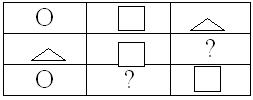 2 ряд – круг3 ряд – треугольник-Молодцы! Вы быстро справились.IV. Работа по теме:-Мы подплываем к острову, где жило-было печальное солнышко (на доске). Из-за этого на улице всё время шёл дождь, и всем было грустно. Все соседи в домиках не общались. Давайте поможем  жителям  острова  подружится.1. Засели домик (на доске)(у доски 2 человека) 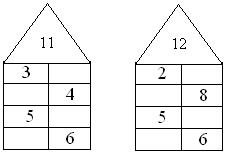 2) 7+6=     16-8=
8+4=     15-9=
9+5=     14-7=Проверка: 1) засели домик (если согласны, показывают +, если не согласны -)2) взаимопроверка.-Встали те, кто решил правильно. МОЛОДЦЫ!Посмотрите, как изменилось солнышко? (оно стало радостным).ФИЗМИНУТКА.Мы топаем ногами,
Мы хлопаем руками,
Качаем головой.
Мы руки поднимаем,
Мы руки опускаем,
И бегаем кругом.-Отправляемся дальше.V. Работа над задачей:-Мы подплываем к острову, где живут  зверята. Но что-то никого не видно.По острову прошёл ураган, и все  зверята спрятались в пещеру. Давайте освободим их, решив задачу.На доске: На поляне играли 5 волчат, а лисят на 6 больше.- Сколько лисят было на поляне?- Что известно по условию задачи?- Что нужно найти?- Сможем сразу ответить на вопрос задачи?Ученик на доске записывает краткое условие задачи.Дети в тетрадях.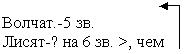 -Измените вопрос задачи так, чтобы задача решалась двумя действиями. Дети: Сколько всего зверят?-Как показать в краткой записи?Дети: Поставить обобщающую скобку.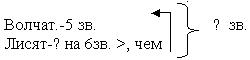 На доске ученик записывает решение задачи.Решение: 5+6= 11(л.) было на поляне.11+5=16(з.) Ответ: 16 зверят всего было на поляне.Мы задачу всю решили,
И зверят освободили.VI. Cамостоятельная   работа по вариантам.- Перед обратной дорогой нам нужно подкрепить силы. Мы отправляемся на банановый остров. Чтобы полакомиться бананами, нужно в примерахрасставить знаки >, <, =.-Открыли учебник на странице 85 номер 21.1вариант решает верхнюю строку.10*6+6 8* 3+7 16* 7+8 2 вариант решает нижнюю строку.12* 7+4 9* 4+4 12* 6+6 Проверка: на доске записаны знаки.Встаньте те, кто решил правильно.МОЛОДЦЫ!VI. Работа с геометрическим материалом.-Вот и подходит к концу наше путешествие. Вернуться нам поможет следующеезадание.У вас на партах лежат листочки.Что изображено? (линии)Под каким номером линию можно назвать ломаной(1).Сколько у неё звеньев?(3).Давайте измерим длину каждого звена ломаной и подпишем.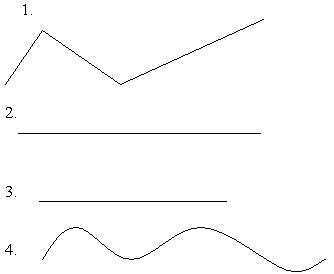 Сколько см 1 звено? (2см.).Сколько см 2 звено? (3см.).Сколько см 3 звено? (5см.).Сколько см длина всей ломаной линии?Как узнали? (сложили).Сколько это дм? (1дм.).VII. Итог урока.Вот мы и оказались дома, у себя в классе.Вам понравилось путешествие?Давайте оценим нашу работу.Поднимите руки, кто на уроке не испытывал затруднения?Кому было трудно?